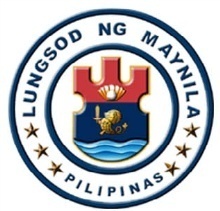 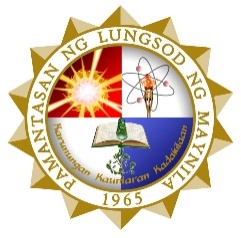 COACHING JOURNAL TEMPLATEDate of Coaching Session:Date of Coaching Session:Date of Coaching Session:One-on-One Coaching: Team Coaching:One-on-One Coaching: Team Coaching:DETAILSREMARKSGoal(What is the purpose of the coaching?)Realities(Issues/problems encountered)Options(Proposed solutions to the issues/problem)Will/Way Forward(Activities/Tasks to be implemented)Resources NeededTimelineNext Meeting(If necessary)Name of the CoacheeName of the CoachDate